                                                                                          ЗАТВЕРДЖЕНО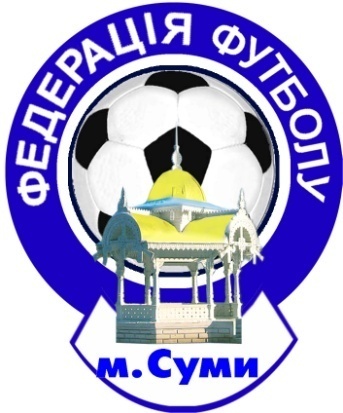                                                                                        Голова Федерації футболу м.Суми                                                                                                                          Молгамов А.Л.КАЛЕНДАР ІГОРВідкритий Чемпіонат міста Суми з футзалу серед ветеранів55 років та старше сезону 2018-2019 років.1-й тур    -   28.10.2018р.                                                         10:00 г.      «Хлібодар» - «Технологія»                                                         10:45г.     «Ніколь-Технологія» - «Явір»                                                         11:30г.       «Серж»» - «Фортуна»                                                                 2-й тур    -   04.11.2018р.                                                        10:00 г.     «Хлібодар» -  «Явір»                                                        10:45г.      «Ніколь-Технологія»  -  «Фортуна» 11:30г.     «Технологія»  -  «Серж»                                                                  3-й тур     -   11.11.2018р.                                                         10:00 г.      «Серж»  -  «Явір»                                                          10:45г.    «Ніколь-Технологія» -  «Хлібодар»                                                         11:30г.          «Технологія»    -  «Фортуна»                                                                     4-й тур     -   18.11.2018р.                                                           10:00 г.      «Технологія»  -  «Явір»                                                         10:45г.   «Ніколь-Технологія» -  «Серж»                                                          11:30г.        «Хлібодар»  -   «Фортуна»  5-й тур    -    25.11.2018р.                                                        10:00 г.     «Фортуна» -  «Явір»                                                        10:45г.     «Ніколь-Технологія»  -   «Технологія»                                                          11:30г.         «Серж»  -  «Хлібодар»                                                                6-й тур    -    02.12.2018р.                                                       10:00 г.     «Явір»  -  «Ніколь-Технологія»                                                       10:45г.    «Технологія»  -  «Хлібодар»                                                      11:30г.     «Фортуна»  -  «Серж»7-й тур    -    09.12.2018р.                                                      10:00 г.     «Явір»  -  «Хлібодар»                                                      10:45г.    «Фортуна»  -  «Ніколь-Технологія»                                                        11:30г.        «Серж»  -  «Технологія»  8-й тур     -   16.12.2018р.                                                         10:00 г.       «Явір»  -  «Серж»                                                          10:45г.    «Хлібодар» -  «Ніколь-Технологія»                                                         11:30г.       «Фортуна»    -  «Технологія»  9-й тур     -   23.12.2018р.                                                         10:00 г.     «Явір»  -  «Технологія»                                                         10:45г.   «Серж» -  «Ніколь-Технологія»                                                          11:30г.      «Фортуна»  -   «Хлібодар»  10-й тур    -    13.01.2019р.                                                        10:00 г.      «Явір» -  «Фортуна»                                                        10:45г.   «Технологія»  -   «Ніколь-Технологія»                                                          11:30г.        «Хлібодар»  -  «Серж»11-й тур    -   20.01.2019р.                                                         10:00 г.      «Хлібодар» - «Технологія»                                                         10:45г.     «Ніколь-Технологія» - «Явір»                                                         11:30г.       «Серж» - «Фортуна»                                                                 12-й тур    -   27.01.2019р.                                                        10:00 г.     «Явір» -  «Хлібодар»                                                        10:45г.      «Фортуна»  -  «Ніколь-Технологія» 11:30г.     «Серж»  -  «Технологія»                                                                  13-й тур     -   03.02.2019р.                                                         10:00 г.      «Явір»  -  «Серж»                                                          10:45г.    «Хлібодар» -  «Ніколь-Технологія»                                                         11:30г.         «Фортуна»    -  «Технологія»                                                                     14-й тур     -   10.02.2019р.                                                           10:00 г.      «Явір»  -  «Технологія»                                                         10:45г.   «Серж» -  «Ніколь-Технологія»                                                          11:30г.       «Фортуна»  -   «Хлібодар»  15-й тур    -    17.02.2019р.                                                        10:00 г.     «Явір» -  «Фортуна»                                                        10:45г.     «Технологія»  -   «Ніколь-Технологія»                                                          11:30г.         «Хлібодар»  -  «Серж»